Rámcová dohodana dodávku tovaruuzatvorená podľa ustanovení § 536 a nasl. Obchodného zákonníkaČlánok I.Zmluvné stranyObjednávateľ: 	Mestská časť Bratislava - PetržalkaAdresa: 		Kutlíkova č. 17, 851 02 Bratislava 5Zastúpená: 		Ján Hrčka, starostaIČO: 			00 603 201DIČ: 			2020936643Banka: 		Prima Banka Slovensko a.s.IBAN: 		SK 41 5600 0000 00180059 9001(ďalej len „objednávateľ“)aDodávateľ: 		Adresa: 		Zastúpenie: 		IČO: 			DIČ: 			IČ DPH: 		Banka: 		Číslo účet : 		IBAN: 		Zapísaná v obchodnom registri (ďalej len „dodávateľ“)PreambulaObjednávateľ na obstaranie predmetu tejto rámcovej dohody (ďalej len „Dohoda“) použil postup verejného obstarávania podľa zákona č. 343/ 2015 Z. z. o verejnom obstarávaní v  znení neskorších predpisov.Článok II.Predmet rámcovej dohodyPredmetom tejto Dohody je „Dodávka (výroba, doprava a osadenie) kovových zábran do zelene a dodávka (výroba, doprava a osadenie) stojanov na bicykle n do zelene“ (ďalej len „Dodávka“)  podľa požiadaviek objednávateľa.Dodávku, ktorú sa dodávateľ zaväzuje dodať pre objednávateľa je uvedený v prílohe č. 1 tejto Dohody a rozsah bude upresňovaný na základe jednotlivých objednávok zo strany objednávateľa.Článok III.Doba plnenia predmetu zákazkyDodávateľ sa zaväzuje dodávať Dodávku na základe objednávky zhotovenej objednávateľom do 10 pracovných dní odo dňa doručenia objednávky.  Účinnosť tejto Dohody je do vyčerpania finančného limitu vo výške 15 000,- € bez DPH alebo do 31. 12. 2020.Článok IV.Cena za Dodávku a platobné vzťahyCena za Dodávku obsiahnutú v predmete tejto Dohody, dohodnutá v jednotlivých objednávkach bude stanovená ako súčin množstva kovových zábran a jednotkovej ceny za kovovú zábranu a súčin množstva stojanov na bicykle a jednotkovej ceny za stojan na bicykle. Cena za jednu zábranu ......€/ ks bez DPH. V cene je zahrnutá  výroba, doprava a osadenie kovovej zábrany.Cena za jeden stojan na bicykle ......€/ ks bez DPH. V cene je zahrnutá  výroba, doprava a osadenie stojana na bicykle.Dodávateľ je oprávnený fakturovať za Dodávku na základe preberacieho protokolu a súpisu prác, ktorý podpíšu obidve zmluvné strany. Objednávateľ uhradí faktúru za dodávku do 14 dní od jej doručenia do podateľne Miestneho úradu mestskej časti Bratislava-Petržalka. Úrok z omeškania sa stanovuje na 0,05 % za každý deň omeškania. Článok V.Záručná dobaZáručná doba na dodanú Dodávku podľa tejto Dohody je 24 mesiacov a začína plynúť odo dňa protokolárneho odovzdania a prevzatia Dodávky.Pre prípad vady Dodávky dojednávajú zmluvné strany právo objednávateľa požadovať a povinnosť dodávateľa poskytnúť bezplatné odstránenie vady v najkratšom technicky možnom termíne. Objednávateľ sa zaväzuje, že prípadnú reklamáciu vady Dodávky uplatní bezodkladne po jej zistení, písomnou formou, do rúk oprávneného zástupcu dodávateľa podľa čl. I. tejto Dohody.Zmluvné strany sú povinné každú reklamáciu vád Dodávky bezodkladne prerokovať a dohodnúť opatrenia na ich odstránenie. Ak nebolo dohodnuté inak, platí 15-dňová lehota na odstránenie vád, ktorá začína plynúť dňom nasledujúcim po doručení reklamácie. Nedodržanie lehoty pre odstránenie vád podlieha zmluvnej pokute 10,- € za každý deň omeškania.Článok VI.Zmluvná pokutaDodávateľ sa zaväzuje zaplatiť zmluvnú pokutu v prípade oneskoreného odovzdania Dodávky objednávateľovi vo výške 0,05 % z ceny Dodávky za každý deň omeškania.V prípade, že sa objednávateľ dostane do omeškania s úhradou platby za Dodávku podľa tejto Dohody má dodávateľ právo požadovať úroky z omeškania vo výške 0,05 % z dlžnej sumy za každý začatý kalendárny deň omeškania.Článok VII.Ostatné ustanoveniaObjednávateľ a dodávateľ sa zaväzujú, že obchodné a technické informácie, ktoré im bolizverené zmluvným partnerom, nesprístupnia tretím osobám pre iné účely, ako pre plneniepodmienok tejto Dohody.Pre práva a záväzky tejto rámcovej dohody platia príslušné ustanovenia Obchodného zákonníka, pokiaľ nie sú v tejto Dohode dohodnuté inak.V prípade porušenia zmluvných záväzkov nedodržaním podstatných kvalitatívnych a dodacích podmienok v zmysle tejto Dohody má objednávateľ právo odstúpiť od tejto Dohody.Meniť alebo dopĺňať obsah tejto Dohody je možné iba formou písomných dodatkov, ktoré budú platné, ak budú riadne potvrdené a podpísané oprávnenými zástupcami obidvoch zmluvných strán.Táto Dohoda je vyhotovená v štyroch rovnopisoch, z ktorých dve vyhotovenia si ponechá objednávateľ a dve vyhotovenia dodávateľ.Táto Dohoda nadobúda platnosť dňom jej podpisu oprávnenými zástupcami obidvoch zmluvných strán a účinnosť deň po jej zverejnení na webovej stránke objednávateľa.V Bratislave dňa: ...............			         V Bratislave dňa: ..............Objednávateľ: 					Dodávateľ:.................................................. 			..................................................Ján Hrčka 						konateľ  starostaPríloha č. 1Kovová zábrana do zelene – materiál kov, povrchová úprava – zelená farba, priemer 6cm, dĺžka 110cm, výška 50cm (20cm v zemi, nad zemou 30cm), betonáž – pätka 30x30x30cm.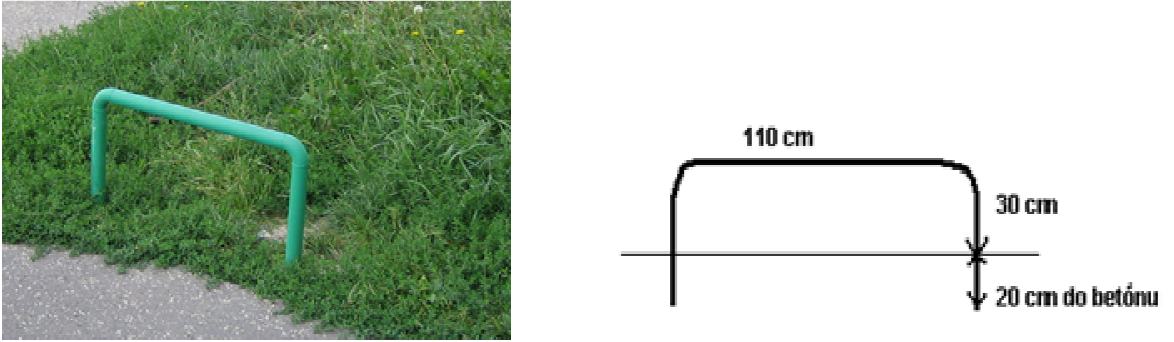 Stojan na bicykle delený – materiál kov, povrchová úprava žltá farba, priemer 6 cm, dĺžka 80 cm, výška 110 cm (30 cm do zeme, nad zemou 80 cm), vo výške 50 cm od zeme deliaca trubka v priemere 6 cm,  betonáž – pätka 30x30x30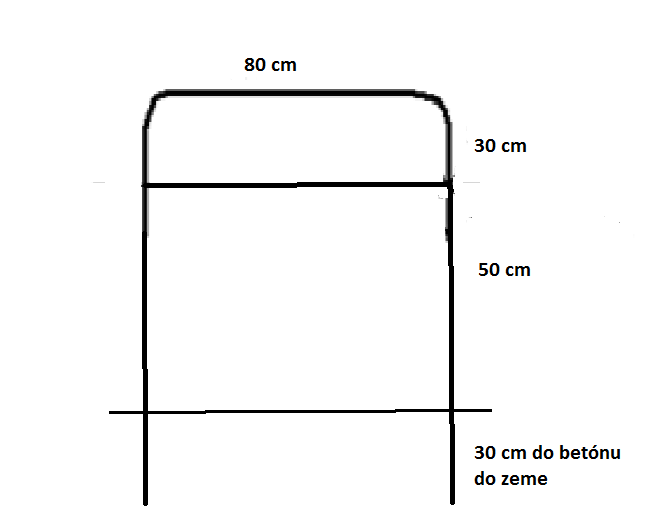 